Р Е Ш Е Н И ЕСобрания депутатов муниципального образования«Моркинский муниципальный район»О заявлении главы администрации муниципального образования «Моркинский муниципальный район»	Рассмотрев заявление Иванова Александра Альбертовича                   от 27.09.2018 года и руководствуясь статьей 37 Федерального закона          № 131-ФЗ от 6 октября 2003 года «Об общих принципах организации местного самоуправления в Российской Федерации», статьей 24 Устава муниципального образования «Моркинский муниципальный район»,	   Собрание депутатов муниципального образования «Моркинский муниципальный район» РЕШИЛО:	1. Расторгнуть досрочно служебный контракт от 26 сентября 2017 года с главой администрации Моркинского муниципального района Ивановым Александром Альбертовичем в связи с отставкой по собственному желанию 28 сентября 2018 года на основании пункта 2 части 10 статьи 37 Федерального закона от 6 октября 2003 года № 131-ФЗ «Об общих принципах организации местного самоуправления в Российской Федерации», пункта 2 части 9 статьи 24 Устава муниципального образования «Моркинский муниципальный район».	2. Настоящее решение вступает в силу со дня его принятия.	3. Опубликовать настоящее решение в районной газете «Моркинская земля» и разместить в информационно-телекоммуникационной сети «Интернет» на официальном интернет-портале Республики Марий Эл.Глава муниципального образования«Моркинский муниципальный район», председатель Собрания депутатов                                                     С.Иванова«Морко муниципальный район» муниципальный образованийындепутатше–влакын Погынжо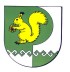 Собрание депутатов    муниципального образования  «Моркинский муниципальный район» № 342шестой созыв«28» сентября 2018 года